Humber Primary CareDesigning the future operating modelDesigning the future operating modelDetailed work was agreed to be undertaken by the CCG senior executive teams across Humber and is based on the principles of:Matrix working (staff may have a role for example at Place and also a portfolio at Core ICS or Strategic Partnership level where this makes sense)Subsidiarity where functions are located at the most appropriate level and where they make the most sense in terms of outcomes to beachievedFlexibility in terms of future changes in delegation to Strategic Partnerships, Place and neighbourhood that may be agreed in the futureA Functional Design Approach and Timeline has been agreed in each partnership with the Humber strategic partnership team in terms of:Identified leads to complete the design work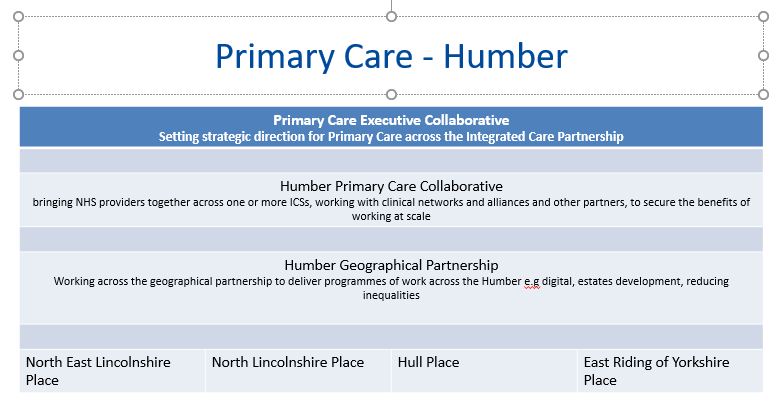 FUNCTIONAL AREAS IN DETAILHow each functional area will operate in Humber 	FunctionPlaceHumber  Strategic PartnershipICSProvider CollaborativePrimary care strategyCo –produce through providing local knowledge and expertise to strategy developmentSupport deliver y in line with agreed plans and prioritiesSupport PCNs to reach greater maturity and progress through the PCN Maturity Matrix.To support development of a collective plan that recognises where places need to level up to impact on health outcomesDeveloped through the ICS primary care collaborativeTo act as reference/delivery group for strategy developmentPrimary Care Delegated Commissioning FunctionsImplementation of PCCC decisions, business as usual activity and local performance monitoring. Primary care  commissioning functions  as per the delegation of functions from NHSE/I (TBA)ICS with delegated commissioning responsibility for primary care from NHSE/ISupport in planning and developmentLocal enhanced servicesEnhanced services aligned to local need and providing added value through PCN scale delivery.Standardise across partnership where appropriate and demonstrate impact on health inequalities and delivery of plansEngaged in discussion re LES developmentPrimary Care Network DES – Contractual and DeliveryDelivery and monitoring of PCN DES and Network Services.Building capability and capacity throughadditional rolesSupport alignment with place based integrated models and agreed priorities for recovery and transformationPCN contract development Specialist support and advice.Share learning, support delivery through co-production of at scale servicesPractice and PCN development and delivering primary care at scaleSupport PCNs to reach greater maturity and progress through the PCN Maturity Matrix.Design and delivery of at scale projects Effective use of population health information Clinician to clinician interface across pathwaysDevelop Clinical Director  leadership capabilityDevelop management   structures to support delivery – utilise ICS expertiseIntegrate with partner organisations to deliver services Coordinated approach working with federations and PCNs to support consistent and joined up PCN developmentDevelop consistent approach to PCN engagementin PlaceDeveloped through the ICS primary care collaborativeShared learning , support delivery co-production at scale and interface with place developmentPrimary Care WorkforceDevelopment of additional roles and consistency in terms and conditionsEnsure that each PCN effectively recruit and utilise their full entitlement to support GPs in their workload Improve access working with the Time for Care team to work in neighbourhoods that are particularly challenged to facilitate improvements.Increase the understanding of the roles and services provided by provider organisations to meet the needs and ensuring the best use possible of all the skillsClear understanding of workforce pressures and impact on system and place deliveryContinuation of support for the overseas International GP recruitment scheme to increase the resilience in the East riding/Humber and to support practices with hosting potential new international GPsWorkforce strategy developed through primary care collaborativeDevelop innovative employment modelsRestoration of Services Understand the gap - Baseline assessment of current LTC delivery to be established over Q1 with targeted plans to address in quarter 2Aligned managers working with PCNsData Quality in house – support with the above and with implementation of Ardens Supporting the health and wellbeing of staff in tandem with the Humber LMC to establish scale of the need and work with primary care on a package of support.COVID Vaccination Programme  Develop plans for phase 3 of the programme Support PCNs / pharmacies and other so that all adults across the Humber to receive their 2nd dose vaccine by autumn 2021.RVOC and SVOCPrimary Care Digital TransformationPlace based management and delivery of national digital initiativesPlace based development of digital schemes to support service transformationEmpower patients to take more control over their own health and carePartnership digital delivery coordination group to ensure join up, shared learning and shared resources linked to HWB digital strategiesDevelopment of digital strategy and deliverables through HCV Digital BoardRapid development of digital service modelsPrimary Care and PCN Interface with key prioritiesUrgent care transformationCommunity diagnostic service development and implementationDES delivery -Enhanced health in care homes, Early Diagnosis of Cancer, SMR and MO, Extended Access and I&IFCoordination to support collective development of integrated service modelsLinks to UECN, Diagnostic Board, Ageing WellprogrammeAlignment with work of acute and community providers collaborativesPopulation Health Management in primary careDevelopment of effective business intelligence andrisk stratification to allocate and manage resourcesEmbed and accelerate learning from PHM development programmePopulation Health Hubs to support delivery modelsSharing of best practice and tools onPHMDevelopment of joint population health hub forum including shared analytics and toolkits to support PCNsAssurance of progress against the PHMmaturity matrix in each ‘place’Build on system-wide tools (RAIDR, YHCR) tosupport resilience in primary careLinks to PHM Board Strategy including levelling-up population outcomes and tackling inequalitiesSupport system transformation through agreed prioritiesPrimary Care EstatePlace based strategy and delivery with local partners to develop health and care estate to support service transformationDevelopment and links to expertise to delivery PIDs and business casesDevelop and agree pipeline for strategic estates programme and priority for submission for capital investmentBudget holder for ICS estates/capitalprogrammesICS-wide estates strategy and planning